          《在线课堂》学习单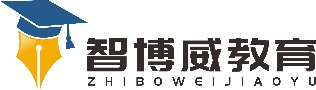 班级：                姓名：                 单元数学5年级上册第5单元课题用方程解决实际问题例 1温故知新看图列方程并求解。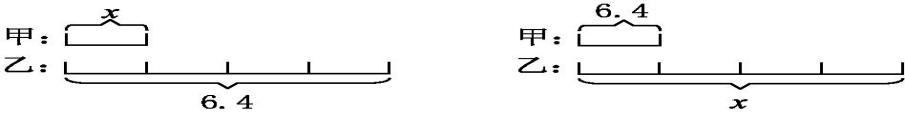 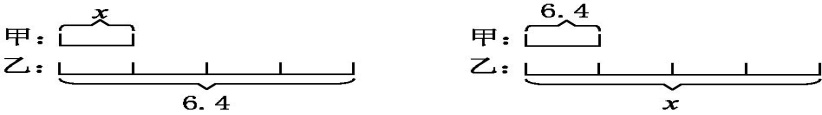 自主攀登见教材第73页例题。(1)已知小朋的成绩为4.21m,超过原纪录0.06m。由于原纪录是未知数,可以把它设为x m。(2)数量关系为(　　　)+(　　　)=(　　　)。　　　                  x+0.06=4.21	                         x=4.21-0.06	                         x=(　　) .列方程解应用题的一般步骤:①弄清题意,找出(　　　　),用(　　　)表示。②分析找出(　     　　),(　　　)方程。③(　　　)方程。④最后(　　　)方程的解。稳中有升在第29届北京奥运会上，中国获得金牌51枚，比美国多15枚，美国获得金牌多少枚？说句心里话